6.03.2021 г.прошел финальный тур региональной олимпиады по краеведению и традиционной культуре народов Прибайкалья, который выявил победителей. Призеры и руководители региональной олимпиады по краеведению и традиционной культуре народов Прибайкалья:Дульская Василиса 3 группа заняла 3 место. Воспитатели: Суворова Татьяна Владимировна и Борисова Вера.Дармаева Юмина  7 группа заняла 5 место. Воспитатель: Никитина Татьяна Николаевна.Огромная благодарность руководителям, в том числе родителям, за победу! Остальным воспитанникам и их родителям, руководителям-воспитателям приношу благодарность за участие!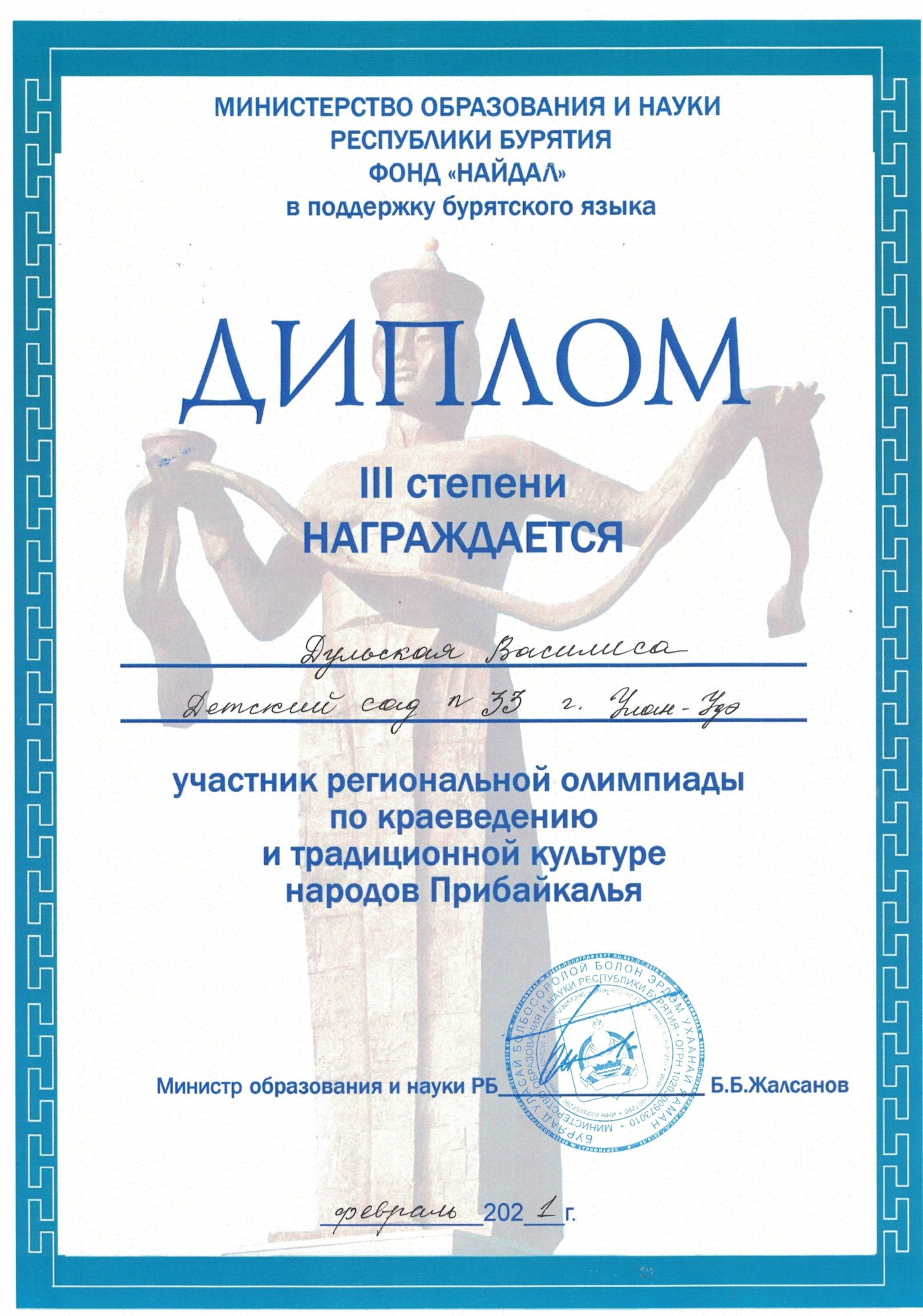 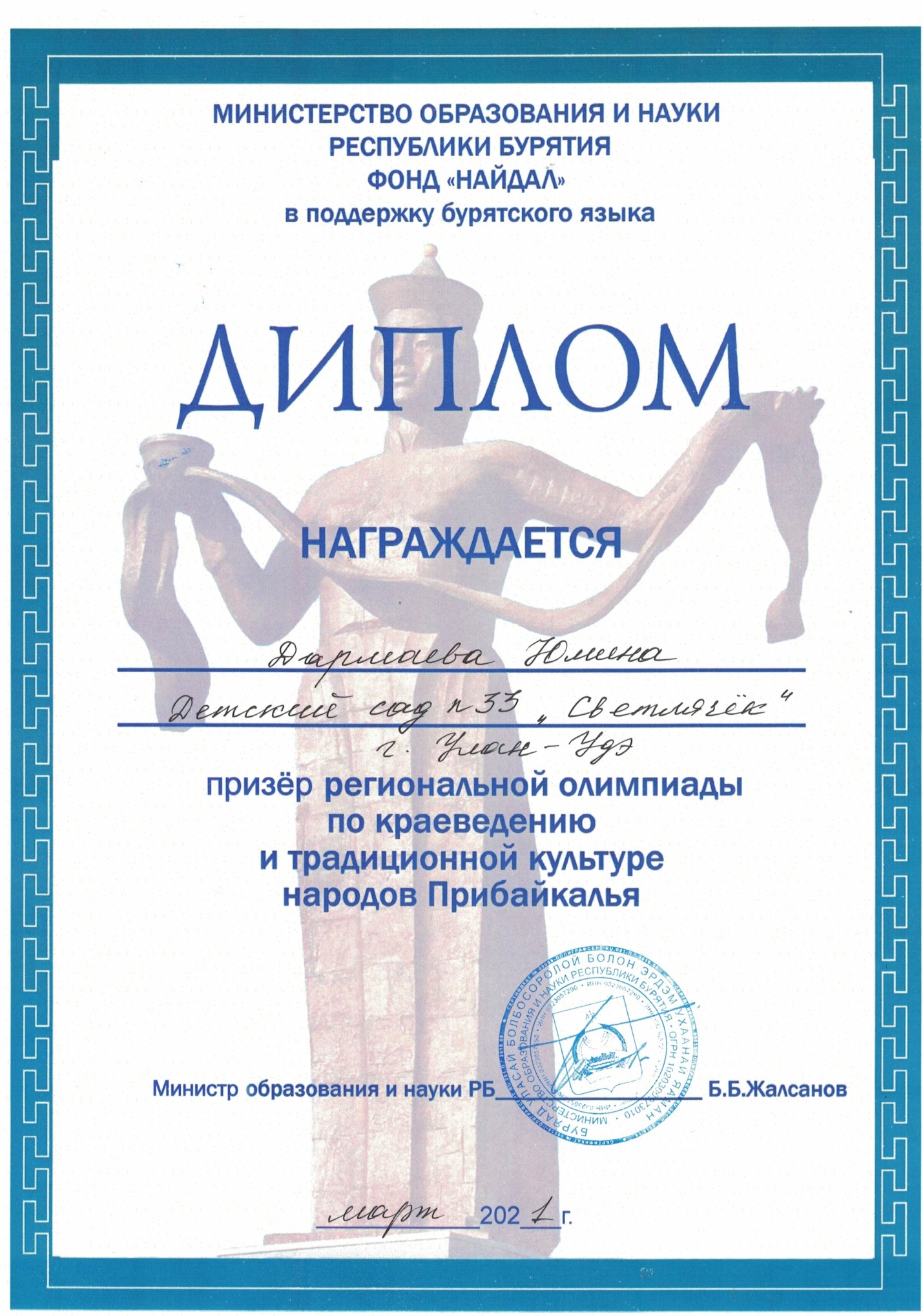 